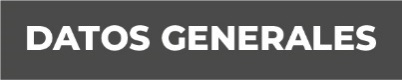 Nombre Deira Yazmin Barrientos Díaz.Grado de Escolaridad Licenciatura en Derecho.Cédula Profesional (Licenciatura) 9901093.Teléfono de Oficina 271- 712- 78- 63.Correo Electrónico institucional dbarrientos@fiscaliaveracruz.gob.mxFormación Académica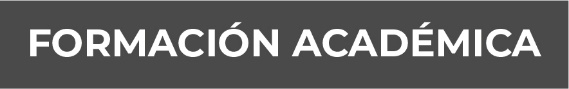 2009-2012.Licenciatura en Derecho.Universidad Mexicana Plantel Veracruz.Veracruz, Veracruz.Marzo- Agosto 2019Diplomado en Audiencias del Sistema Penal y Técnicas de Litigación Oral.Sociedad Mexicana de Profesores de Derecho Penal y Criminología, S.C.Trayectoria Profesional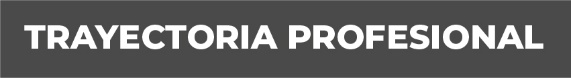 Abril 2014 - Noviembre 2015Oficial Secretaria.Procuraduría General del Estado de Veracruz. Conocimiento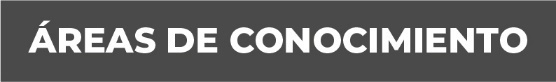 Derecho Penal.